TJA 7.b – SRE 1. 4. 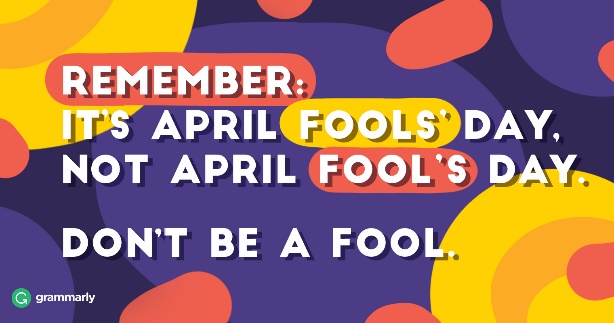 Malo razlage: fools' – ker se na 1. april lahko pošalimo z vsemi (norci = fools); fool's – bi pomenilo, da se pošalimo samo z eno osebo (norec, trapec = fool).So, happy April fools' day, everybody Danes najprej preglej DZ stran 101. Čisto možno je, da imaš kakšno rešitev drugačno, sploh pri 1. nalogi, ampak vseeno preglej in napiši kakšno pametno rešitev. Če imaš kakšno vprašanje, se pa kar oglasi po mailu.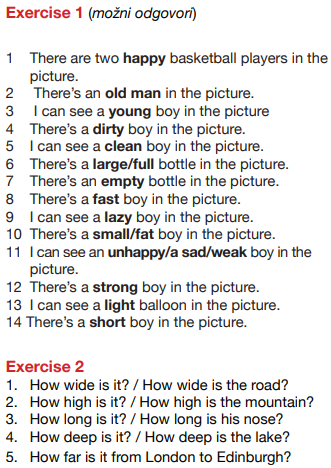 Zdaj preglej in dopolni/popravi še tabelo z nasprotji (spodaj).Na pamet reši vajo v U str. 93 (spodnji del – poišči nasprotja).Reši vajo v DZ 102/3.Ideja za DN: kaj pa ko bi se spet spomnil na nepravilne glagole? Zdaj bi pa že moral znati vse …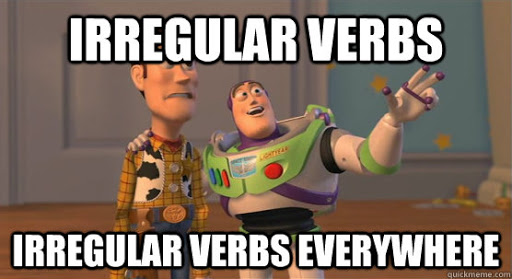 ADJECTIVES (pridevniki)OPPOSITES (protipomenke)1cool, cold = hladen, mrzelwarm = topel2hard = trd hard = težek		soft = mehekeasy = lahek, enostaven3low = nizko			high = visoko4old = star			young = mlad / new = nov5slow = počasen		fast, quick = hiter6thin = tanekfat = debel7slim = vitek			fat, obese, over-weight = debel8weak = šibek		strong = močan9wise, smart, clever = moder, bister, pameten	stupid = neumen10boring = dolgočasen	interesting = zanimiv, entertaining = zabaven11light = svetel 	dark = temen12heavy = težek		light = lahek13loud = glasen		quiet = tih14new = nov			old = star15poor = reven		rich = bogat16sad = žalosten	happy = vessel, srečen17short = kratekshort = nizek		long = dolgtall = visok18ugly = grd			beautiful = lep (pokrajina, ženske, otroci), handsome = čeden (moški)19white = belblack = črn20tall = visokshort = majhen21big = velik	small = majhen22rude = nevljudenpolite = vljuden23narrow = ozekwide = širok24up to date, modern = sodobenold-fashioned = zastarel25wet = mokerdry = suh26cowardly, shy = strahopeten, sramežljivbrave = pogumen27dirty = umazanclean = čist28sick, ill = bolanhealthy = zdrav29sleepy = zaspanawake = buden30huge = ogromentiny = droben31easy = lahek, enostavendifficult = težek, težaven